Navodilo za delo – TJA 8, TOR 19. 5. 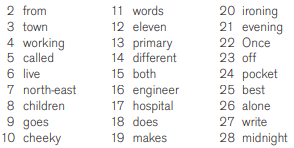 Preglej vajo DZ 106/17. Danes, ko pišem ta navodila (PON dopoldne), čakam še Au pair's family od Markota, Lenarta, Matjaža, Sare, Erazma, Karoline in Nie. Just sayin' …Danes ponoviš Present Simple. Preberi Grammar time out v U str. 107. V zvezek prepiši spodnjo snov: Ponovi tako, da pogledaš posnetek z razlago časa navadni sedanjik – The Present Simple Tense https://www.youtube.com/watch?v=gZTb7lK6eJgReši vaje DZ 107/ 18ab+19.    THE PRESENT SIMPLE TENSE = navadni sedanjik            19. 5.TVORBATRDILNE POVEDI (+):I, you, we, they  +   nedoločnikHe, she, it  +  nedoločnik  +  končnica –s/es/ies (lives; watches; cries)NIKALNE POVEDI (-)I, you, we, they +  don’t/do not  +  nedoločnikHe, she, it  +  doesn’t/does not  +  nedoločnik (končnica –s/es/ies izgine)VPRAŠALNE POVEDI (?)(Vprašalnica)  +  do  +  I, you, we, they  +  nedoločnik(Vprašalnica)  +  does  +  he,she,it  +  nedoločnik (končnica –s/es/ies izgine)RABA:- za navade, ponavljajoča se dejanja: He always drinks coffee. / I visit my grandma every week.- za splošno veljavne resnice: The sun gives us light. / The wood burns.- za splošna stanja, dejstva: I don’t like milk.